.#32-count introNotes Special thanks and big hugs to Jo Thompson Szymanski, who helped me work out my 3rd eight-count after Dancing For The Dream in Rocklin, CA. Love and thanks also to Megan Barsuglia for patiently tinkering with me through oh-so-many iterations and variations :)[1-8] R Heel, Together, L Heel, Together, R Heel - Together (x2) 12:00[9-16] L Heel, Together, R Heel, Together, L Heel - Together (x2) 12:00[17-24] Right K-Step w/ ¼ L Turn and R Brush 9:00[25-32] R Side Step, Together, L Side Step, Together 9:00Styling!*25-32 Try punctuating the guitar lick (e.g. 1m11s, 2m11s) with shoulder shimmies! Starting R forward: 1&2&3&4&.. =. RLRLRLRL...*25-32 Alternatively, consider the following fancy footwork, inspired by Masters in Line classic “Doctor Doctor”:Step R to R side (1), swivel L heel in (2), swivel L toe in (3) swivel L heel in (4)Step L to L side (5), swivel R heel in (6), swivel R toe in (7) swivel R heel in (8)Contact - Email: linedancepodcast@gmail.com Phone: (234) 738-3607K is For Kicks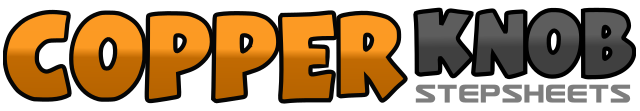 .......Compte:32Mur:4Niveau:Absolute Beginner.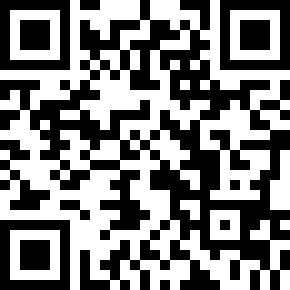 Chorégraphe:Christopher Gonzalez (USA) - April 2017Christopher Gonzalez (USA) - April 2017Christopher Gonzalez (USA) - April 2017Christopher Gonzalez (USA) - April 2017Christopher Gonzalez (USA) - April 2017.Musique:Feel It Still - Portugal. The ManFeel It Still - Portugal. The ManFeel It Still - Portugal. The ManFeel It Still - Portugal. The ManFeel It Still - Portugal. The Man........1, 2Touch R heel forward (1), step R together (2) 12:003, 4Touch L heel forward (3), step L together (4) 12:005, 6Touch R heel forward (5), touch R together (6) 12:007, 8Touch R heel forward (7), step R together (8) 12:001, 2Touch L heel forward (1), step L together (2) 12:003, 4Touch R heel forward (3), step R together (4) 12:005, 6Touch L heel forward (5), touch L together (6) 12:007, 8Touch L heel forward (7), step L together (8) 12:001, 2Step R forward to R diagonal (1), touch L together (2) 12:003, 4Step L back to L diagonal (3), touch R together (4) 12:005, 6Step R back to R diagonal (5), touch L together (6) 12:007, 8Turn ⅛ L and step L forward (7), turn ⅛ L and brush R beside L (8) 9:001, 2Step R to R side (1), hold (2) 9:003, 4Touch L together (3), hold (4) 9:005, 6Step L to L side (5), hold (6) 9:007, 8Touch R together (7), hold (8) 9:00